    VISITATION CHILDREN’S CHOIR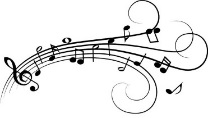 Barbara A. Masters,   Director  630-834-8190  b.masters@visitationparish.orgAugust 11, 2017Children 3rd – 8th grade are eligible for CHILDREN’S CHOIR.  This includes students at Visitation School, in Public Schools, and those who are home schooled.  We meet Wednesdays in the Choir Room in the lower level of the Parish Center.  We meet as a combined group from 3:30 to 4:10 and the 5th-8th graders stay until 4:30 to learn advanced parts and instrumental accompaniments.   We will sing approximately 2 weekend masses per month, Christmas Eve and Easter morning.  PRACTICES BEGIN WED. August 30 and registration continues through October.Visitation students CAN BE WALKED AFTER SCHOOL TO CHOIR by parent volunteers.   See guidelines attached.Religious Education students CAN BE WALKED FROM CHOIR TO RE CLASS by parent volunteers.Service hours are available for 6th, 7th and 8th graders.***Please note these choices on form below.If your student would like to participate in VIS Children’s Choir, please fill out the registration form below.  Send me an email message, bring it to practice or drop it off at Rectory.QUESTIONS ???   What if I have some sports conflicts  / can’t get there at 3:30? /can’t sing every mass? /transportation issues ????   Write your problem in the Comments section!  We make every effort to accommodate each child’s situation.  The goal is to enable each child to sing for the Lord.  Remember, sports are seasonal, but CHOIR lasts all year.All parents are needed to help in some way in order to make Choir possible.  Please circle an opportunity that works for you on the registration form. One of the coordinators will contact you.Questions? Call Mrs. Masters!  Phone: 630- 834-8190 or email b.masters@visitationparish.orgCHILDREN’S CHOIR REGISTRATION FORM** PARENT MEETING 8/30 at  3:30 Student’s Name_________________________________________Address___________________________________Grade___ School: ______________EMAIL ADDRESS__________________________ Parent’s  Name(Print)_____________________________ Phone ________________Alternate phone_________________My Visitation student would like to be walked from School to Choir at 3 PM_____My Religious Education student would like to be walked from Choir to RE_____My 6th, 7th, 8th grader would like to have a service hour formParent Volunteer opportunities.  Please circle one that fits your family schedule. WEDNESDAYS  ***before rehearsals 3-3:30  PM   ***during rehearsals 3:30-4:10 PM  ***4:10-4:30 during Middle School rehearsal     ***walking students to RE class 4:10-4:25 PM    *** after rehearsals to insure safe pick-up 4:10-4:25    ***HELP DURING WEEKEND CHOIR MASSES ***Help with Choir Trips  ***HELP WITH CHRISTMAS PARTY *** HELP WITH END OF YEAR PARTY       *** Help filing music 	***Help with communications	***Help update website and choir emailsPARENT COMMENTS: (health, sports conflicts, schedule, musical issues) Please use reverse if needed.